Publicado en Bilbao el 14/02/2018 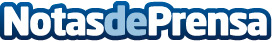 Lorra acompaña al emprendizaje en el sector agrario en BizkaiaLorra, centro de gestión y de servicios agrícolas y ganaderos, es la entidad encargada de guiar a las personas emprendedoras en el sector agrario en Bizkaia para la puesta en marcha de sus proyectos de negocioDatos de contacto:SpbNota de prensa publicada en: https://www.notasdeprensa.es/lorra-acompana-al-emprendizaje-en-el-sector Categorias: País Vasco Industria Alimentaria Emprendedores Recursos humanos http://www.notasdeprensa.es